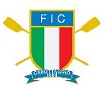 COLLEGE REMIERO UNIVERSITARIO DI PAVIADomanda di nuova ammissione o di mantenimento iscrizione		Anno Accademico 2022/2023								           Spett.le Federazione Italiana CanottaggioV.le Tiziano, 74 – 00196 Roma      alla c.a.  PRESIDENTE FEDERALEIL SOTTOSCRITTOCognome: ……………………………………………………   Nome: …………………………………………………………Nato a: ………………………………………………………..   prov.: ……………............. il ………………………………….Residente a. …………………………………………………...................................................   prov……………………………….Via ……………………………………………………………   n…………….   C.A.P. ………………………………………Domiciliato a …………………………………………………………………..    prov. …………………………………………Via ……………………………………………………………   n…………….   C.A.P. ………………………………………..Codice Fiscale …………………………………………………………………..MATRICOLA ………………………………. TEL. ……………………….    E-MAIL: …………………………………….							                           (da indicare obbligatoriamente ben leggibile)			CHIEDEl’ammissione il mantenimento dell’iscrizione       al College Remiero di Pavia per l’anno accademico 2022/2023E A TAL FINE DICHIARAdi essere iscritto, nell’anno accademico 2022/2023, al corso di laurea / laurea magistrale / scuola di specializzazione / dottorato di ricerca in _______________________________________________ presso l’Università degli Studi di Pavia;      ovverodi impegnarsi a perfezionare l’iscrizione ad uno dei corsi universitari di cui al punto precedente entro e non oltre il 20 settembre;di aver partecipato a competizioni della Federazione Canottaggio prendendo parte negli anni, 2021/2022 ai campionati assoluti, assoluti giovanili di specialità, campionati nazionali universitari e/o a manifestazioni internazionali di livello superiore;Autocertificazione requisiti di merito scolastico e sportivo di aver conseguito il titolo di studio per l’accesso al corso di immatricolazione con la votazione di ______ ;in caso di trasferimento da altro Ateneo, di aver conseguito, ;di aver conseguito, alla data del 31 luglio 2022, n. ____ CFU (su un totale di n. CFU ____ ), con votazione media di ____/30;Allegati: risultati sportivi scolastici/accademici ottenuti negli ultimi due anni;copia documento d’identità;Luogo e data _________________________	Firma dell’atleta ____________________Timbro e firma del Presidente della Società portiva ____________________________________________DA INVIARE ENTRO IL  31 LUGLIO 2022 ALLA FEDERAZIONE ITALIANA CANOTTAGGIO:a mezzo posta certificata al seguente indirizzo e-mail: segreteria@pec.canottaggio.org    Il candidato dichiara di aver letto e preso visione dell’intero Regolamento del College Remiero di Pavia a.a. 2022/2023.Consapevole che in caso di dichiarazione mendace sarà punito ai sensi del Codice Penale secondo quanto prescrittodall’art. 76 del D.P.R. 445/2000 e che, inoltre, qualora dal controllo effettuato emerga la non veridicità del contenuto ditaluna delle dichiarazioni rese, decadrà dai benefici conseguenti al provvedimento eventualmente emanato sulla basedella dichiarazione non veritiera (art. 75 D.P.R. 445/2000)Firma dell’atleta ____________________